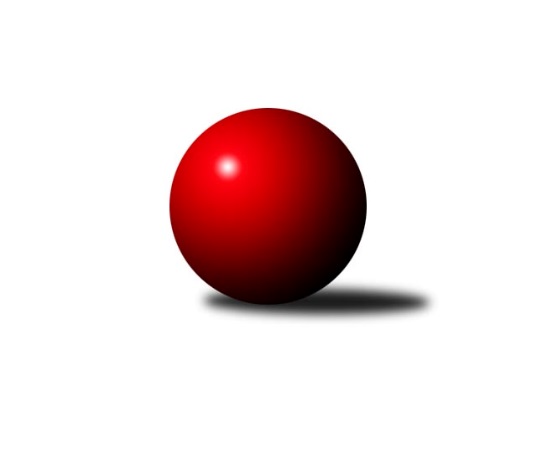 Č.7Ročník 2023/2024	24.5.2024 Východočeská soutěž skupina A 2023/2024Statistika 7. kolaTabulka družstev:		družstvo	záp	výh	rem	proh	skore	sety	průměr	body	plné	dorážka	chyby	1.	Vrchlabí C	7	5	0	2	75 : 37 	(47.5 : 34.5)	2442	10	1714	728	55.4	2.	Červený Kostelec C	7	5	0	2	67 : 45 	(42.5 : 31.5)	2433	10	1719	714	56.3	3.	Rokytnice C	7	2	0	5	44 : 68 	(31.0 : 43.0)	2355	4	1700	655	70.7	4.	Dobruška B	7	2	0	5	38 : 74 	(35.0 : 47.0)	2404	4	1688	716	63.6Tabulka doma:		družstvo	záp	výh	rem	proh	skore	sety	průměr	body	maximum	minimum	1.	Červený Kostelec C	4	4	0	0	49 : 15 	(26.5 : 11.5)	2636	8	2675	2591	2.	Vrchlabí C	3	3	0	0	42 : 6 	(24.0 : 12.0)	2439	6	2471	2378	3.	Dobruška B	4	2	0	2	28 : 36 	(19.5 : 26.5)	2353	4	2388	2277	4.	Rokytnice C	3	1	0	2	23 : 25 	(17.0 : 19.0)	2374	2	2456	2330Tabulka venku:		družstvo	záp	výh	rem	proh	skore	sety	průměr	body	maximum	minimum	1.	Vrchlabí C	4	2	0	2	33 : 31 	(23.5 : 22.5)	2443	4	2508	2366	2.	Červený Kostelec C	3	1	0	2	18 : 30 	(16.0 : 20.0)	2365	2	2408	2340	3.	Rokytnice C	4	1	0	3	21 : 43 	(14.0 : 24.0)	2349	2	2452	2305	4.	Dobruška B	3	0	0	3	10 : 38 	(15.5 : 20.5)	2422	0	2559	2328Tabulka podzimní části:		družstvo	záp	výh	rem	proh	skore	sety	průměr	body	doma	venku	1.	Vrchlabí C	7	5	0	2	75 : 37 	(47.5 : 34.5)	2442	10 	3 	0 	0 	2 	0 	2	2.	Červený Kostelec C	7	5	0	2	67 : 45 	(42.5 : 31.5)	2433	10 	4 	0 	0 	1 	0 	2	3.	Rokytnice C	7	2	0	5	44 : 68 	(31.0 : 43.0)	2355	4 	1 	0 	2 	1 	0 	3	4.	Dobruška B	7	2	0	5	38 : 74 	(35.0 : 47.0)	2404	4 	2 	0 	2 	0 	0 	3Tabulka jarní části:		družstvo	záp	výh	rem	proh	skore	sety	průměr	body	doma	venku	1.	Červený Kostelec C	0	0	0	0	0 : 0 	(0.0 : 0.0)	0	0 	0 	0 	0 	0 	0 	0 	2.	Vrchlabí C	0	0	0	0	0 : 0 	(0.0 : 0.0)	0	0 	0 	0 	0 	0 	0 	0 	3.	Dobruška B	0	0	0	0	0 : 0 	(0.0 : 0.0)	0	0 	0 	0 	0 	0 	0 	0 	4.	Rokytnice C	0	0	0	0	0 : 0 	(0.0 : 0.0)	0	0 	0 	0 	0 	0 	0 	0 Zisk bodů pro družstvo:		jméno hráče	družstvo	body	zápasy	v %	dílčí body	sety	v %	1.	Jaroslav Lux 	Vrchlabí C 	10	/	6	(83%)		/		(%)	2.	Vladimír Vodička 	Červený Kostelec C 	10	/	7	(71%)		/		(%)	3.	Zdeněk Novotný nejst.	Rokytnice C 	10	/	7	(71%)		/		(%)	4.	Jindřich Kašpar 	Červený Kostelec C 	10	/	7	(71%)		/		(%)	5.	Jiří Slavík 	Dobruška B 	8	/	5	(80%)		/		(%)	6.	Eva Fajstavrová 	Vrchlabí C 	8	/	5	(80%)		/		(%)	7.	Josef Rychtář 	Vrchlabí C 	8	/	5	(80%)		/		(%)	8.	Martina Fejfarová 	Vrchlabí C 	8	/	7	(57%)		/		(%)	9.	Jiří Jiránek 	Červený Kostelec C 	7	/	5	(70%)		/		(%)	10.	František Adamů st.	Červený Kostelec C 	6	/	3	(100%)		/		(%)	11.	Jana Votočková 	Vrchlabí C 	6	/	4	(75%)		/		(%)	12.	Vladimír Škoda 	Rokytnice C 	6	/	4	(75%)		/		(%)	13.	Radek Novák 	Rokytnice C 	6	/	4	(75%)		/		(%)	14.	Jan Řebíček 	Rokytnice C 	6	/	6	(50%)		/		(%)	15.	Zuzana Tulková 	Rokytnice C 	6	/	6	(50%)		/		(%)	16.	Pavel Janko 	Červený Kostelec C 	6	/	7	(43%)		/		(%)	17.	Jan Stejskal 	Vrchlabí C 	5	/	4	(63%)		/		(%)	18.	Vladimír Šťastník 	Vrchlabí C 	4	/	3	(67%)		/		(%)	19.	Jan Vaníček 	Vrchlabí C 	4	/	3	(67%)		/		(%)	20.	Josef Lejp 	Dobruška B 	4	/	5	(40%)		/		(%)	21.	Tomáš Jeníček 	Dobruška B 	4	/	5	(40%)		/		(%)	22.	Marie Frydrychová 	Dobruška B 	4	/	6	(33%)		/		(%)	23.	Petr Havlík 	Dobruška B 	4	/	6	(33%)		/		(%)	24.	Antonín Škoda 	Červený Kostelec C 	4	/	7	(29%)		/		(%)	25.	Filip Ladnar 	Červený Kostelec C 	2	/	1	(100%)		/		(%)	26.	Jiří Frinta 	Dobruška B 	2	/	2	(50%)		/		(%)	27.	Zdeněk Kejzlar 	Červený Kostelec C 	2	/	4	(25%)		/		(%)	28.	Josef Petera 	Dobruška B 	2	/	5	(20%)		/		(%)	29.	Miloš Janoušek 	Rokytnice C 	2	/	6	(17%)		/		(%)	30.	Milan Hašek 	Dobruška B 	2	/	6	(17%)		/		(%)	31.	Eva Novotná 	Rokytnice C 	0	/	1	(0%)		/		(%)	32.	Roman Zweifelhofer 	Červený Kostelec C 	0	/	1	(0%)		/		(%)	33.	Tomáš Frinta 	Dobruška B 	0	/	2	(0%)		/		(%)	34.	Josef Glos 	Vrchlabí C 	0	/	2	(0%)		/		(%)	35.	Jan Lutz 	Rokytnice C 	0	/	3	(0%)		/		(%)	36.	Milan Vaškovič 	Rokytnice C 	0	/	3	(0%)		/		(%)Průměry na kuželnách:		kuželna	průměr	plné	dorážka	chyby	výkon na hráče	1.	Č. Kostelec, 1-2	2551	1801	750	60.3	(425.3)	2.	Rokytnice, 1-2	2387	1677	710	60.2	(398.0)	3.	Vrchlabí, 1-4	2381	1667	713	59.2	(396.9)	4.	Dobruška, 1-2	2362	1688	674	65.5	(393.8)Nejlepší výkony na kuželnách:Č. Kostelec, 1-2Červený Kostelec C	2675	5. kolo	Jiří Slavík 	Dobruška B	510	5. koloČervený Kostelec C	2660	3. kolo	Jiří Jiránek 	Červený Kostelec C	496	5. koloČervený Kostelec C	2616	1. kolo	Vladimír Šťastník 	Vrchlabí C	493	3. koloČervený Kostelec C	2591	7. kolo	Antonín Škoda 	Červený Kostelec C	472	3. koloDobruška B	2559	5. kolo	Jindřich Kašpar 	Červený Kostelec C	469	5. koloVrchlabí C	2508	3. kolo	Vladimír Vodička 	Červený Kostelec C	467	5. koloRokytnice C	2452	1. kolo	František Adamů st.	Červený Kostelec C	460	1. koloRokytnice C	2351	7. kolo	Vladimír Vodička 	Červený Kostelec C	457	3. kolo		. kolo	Vladimír Vodička 	Červený Kostelec C	456	1. kolo		. kolo	Jindřich Kašpar 	Červený Kostelec C	456	3. koloRokytnice, 1-2Rokytnice C	2456	3. kolo	Jiří Slavík 	Dobruška B	469	3. koloVrchlabí C	2419	5. kolo	Radek Novák 	Rokytnice C	457	3. koloČervený Kostelec C	2408	4. kolo	Martina Fejfarová 	Vrchlabí C	447	5. koloDobruška B	2378	3. kolo	Radek Novák 	Rokytnice C	444	4. koloRokytnice C	2336	5. kolo	Radek Novák 	Rokytnice C	441	5. koloRokytnice C	2330	4. kolo	Vladimír Šťastník 	Vrchlabí C	441	5. kolo		. kolo	Zdeněk Novotný nejst.	Rokytnice C	432	3. kolo		. kolo	Zuzana Tulková 	Rokytnice C	430	3. kolo		. kolo	Vladimír Škoda 	Rokytnice C	429	5. kolo		. kolo	Zdeněk Novotný nejst.	Rokytnice C	429	4. koloVrchlabí, 1-4Vrchlabí C	2471	2. kolo	Josef Lejp 	Dobruška B	454	4. koloVrchlabí C	2467	6. kolo	Martina Fejfarová 	Vrchlabí C	452	2. koloVrchlabí C	2378	4. kolo	Josef Rychtář 	Vrchlabí C	444	6. koloČervený Kostelec C	2340	6. kolo	Martina Fejfarová 	Vrchlabí C	442	6. koloDobruška B	2328	4. kolo	Antonín Škoda 	Červený Kostelec C	431	6. koloRokytnice C	2305	2. kolo	Josef Rychtář 	Vrchlabí C	419	2. kolo		. kolo	Jan Stejskal 	Vrchlabí C	417	4. kolo		. kolo	Radek Novák 	Rokytnice C	417	2. kolo		. kolo	Jaroslav Lux 	Vrchlabí C	416	2. kolo		. kolo	Josef Rychtář 	Vrchlabí C	415	4. koloDobruška, 1-2Vrchlabí C	2439	1. kolo	Jiří Slavík 	Dobruška B	448	7. koloDobruška B	2388	7. kolo	Jana Votočková 	Vrchlabí C	437	1. koloDobruška B	2381	1. kolo	Jiří Slavík 	Dobruška B	436	2. koloVrchlabí C	2366	7. kolo	Jaroslav Lux 	Vrchlabí C	435	7. koloDobruška B	2364	2. kolo	Eva Fajstavrová 	Vrchlabí C	434	7. koloČervený Kostelec C	2348	2. kolo	Josef Lejp 	Dobruška B	433	7. koloRokytnice C	2339	6. kolo	Eva Fajstavrová 	Vrchlabí C	432	1. koloDobruška B	2277	6. kolo	Vladimír Škoda 	Rokytnice C	425	6. kolo		. kolo	Jaroslav Lux 	Vrchlabí C	425	1. kolo		. kolo	Jiří Slavík 	Dobruška B	424	1. koloČetnost výsledků:	6.0 : 10.0	1x	5.0 : 11.0	1x	4.0 : 12.0	2x	14.0 : 2.0	4x	12.0 : 4.0	3x	11.0 : 5.0	1x	10.0 : 6.0	2x